 «О внесении изменений и дополнений в решение Совета сельского поселения Октябрьский  сельсовет муниципального района Стерлитамакский район Республики Башкортостан от 14.11.2014года  №39-167 «Об установлении налога на имущество физических лиц»В соответствии с Налоговым кодексом Российской Федерации, Уставом сельского поселения Октябрьский  сельсовет муниципального района Стерлитамакский район Республики Башкортостан Совет сельского поселения Октябрьский  сельсовет решил:1. Пункт 3 изложить в редакции следующего содержания: «Освободить от уплаты налога на имущество физических лиц следующие категории налогоплательщиков:- работников добровольной пожарной охраны и добровольных пожарных;- родителей (усыновителей, опекунов, попечителей), имеющих детей-инвалидов;- детей-сирот и детей оставшихся без попечения родителей;- родителей (усыновителей, опекунов, попечителей), и детей до 18 лет в многодетных семьях, имеющих трех и более детей.Налоговая льгота предоставляется в размере подлежащей уплате налогоплательщиком суммы налога в отношении объекта налогообложения, находящегося в собственности налогоплательщика и не используемого налогоплательщиком в предпринимательской деятельности.При определении подлежащей уплате налогоплательщиком суммы налога налоговая льгота предоставляется в отношении одного объекта налогообложения каждого вида по выбору налогоплательщика вне зависимости от количества оснований для применения налоговых льгот.Налоговая льгота предоставляется в отношении следующих видов объектов налогообложения:1) квартира или комната;2) жилой дом;3) помещение или сооружение, указанные в подпункте 14 пункта 1 Налогового кодекса Российской Федерации;4) хозяйственное строение или сооружение, указанные в подпункте 15 пункта 1 Налогового кодекса Российской Федерации;5) гараж или машино-место.Налоговая льгота не предоставляется в отношении объектов налогообложения, указанных в подпункте 2 пункта 2 статьи 406 Налогового кодекса Российской Федерации.»2. Решение подлежит официальному обнародованию в соответствии с Уставом сельского поселения Октябрьский  сельсовет муниципального района Стерлитамакский район Республики Башкортостан в здании администрации сельского поселения Октябрьский  сельсовет муниципального района Стерлитамакский район Республики Башкортостан в течении 7 дней с момента принятия настоящего решения.3. Настоящее решение вступает в силу с 1 января 2016 года.Глава сельского поселения Октябрьский  сельсоветмуниципального районаСтерлитамакский районРеспублики Башкортостан		                                                 Г.Я. Гафиева 	от «27» ноября 2015г.№ 19с. ОктябрьскоеБашkортостан РеспубликаһыныңСтəрлетамаk районы муниципаль районының Октябрь ауыл советы ауыл биләмәһе Советы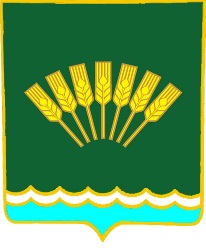 Совет сельского поселенияОктябрьский сельсоветмуниципального районаСтерлитамакский район Республики Башкортостан______________________________________________________________________________________        К А Р А Р                                                                             Р Е Ш Е Н И Е______________________________________________________________________________________        К А Р А Р                                                                             Р Е Ш Е Н И Е______________________________________________________________________________________        К А Р А Р                                                                             Р Е Ш Е Н И Е